ESQUEMA PARA RESOLUCIÓN DE INECUACIONES CON VALOR ABSOLUTOESQUEMA PARA RESOLUCIÓN DE INECUACIONES CON VALOR ABSOLUTOESQUEMA PARA RESOLUCIÓN DE INECUACIONES CON VALOR ABSOLUTOESQUEMA PARA RESOLUCIÓN DE INECUACIONES CON VALOR ABSOLUTOPROPIEDAD 1:     x ≤ a  Si a>0– a ≤ x ≤ a      →     x ≤ a             x ≥ – aR = Interseccion de las solucionesPROPIEDAD 1:     x ≤ a  Si a>0– a ≤ x ≤ a      →     x ≤ a             x ≥ – aR = Interseccion de las solucionesPROPIEDAD 2:           x ≥ a  Si a>0– a ≥ x ≥ a      →     x ≥ a             x ≤ – aR = Unión de las solucionesPROPIEDAD 2:           x ≥ a  Si a>0– a ≥ x ≥ a      →     x ≥ a             x ≤ – aR = Unión de las soluciones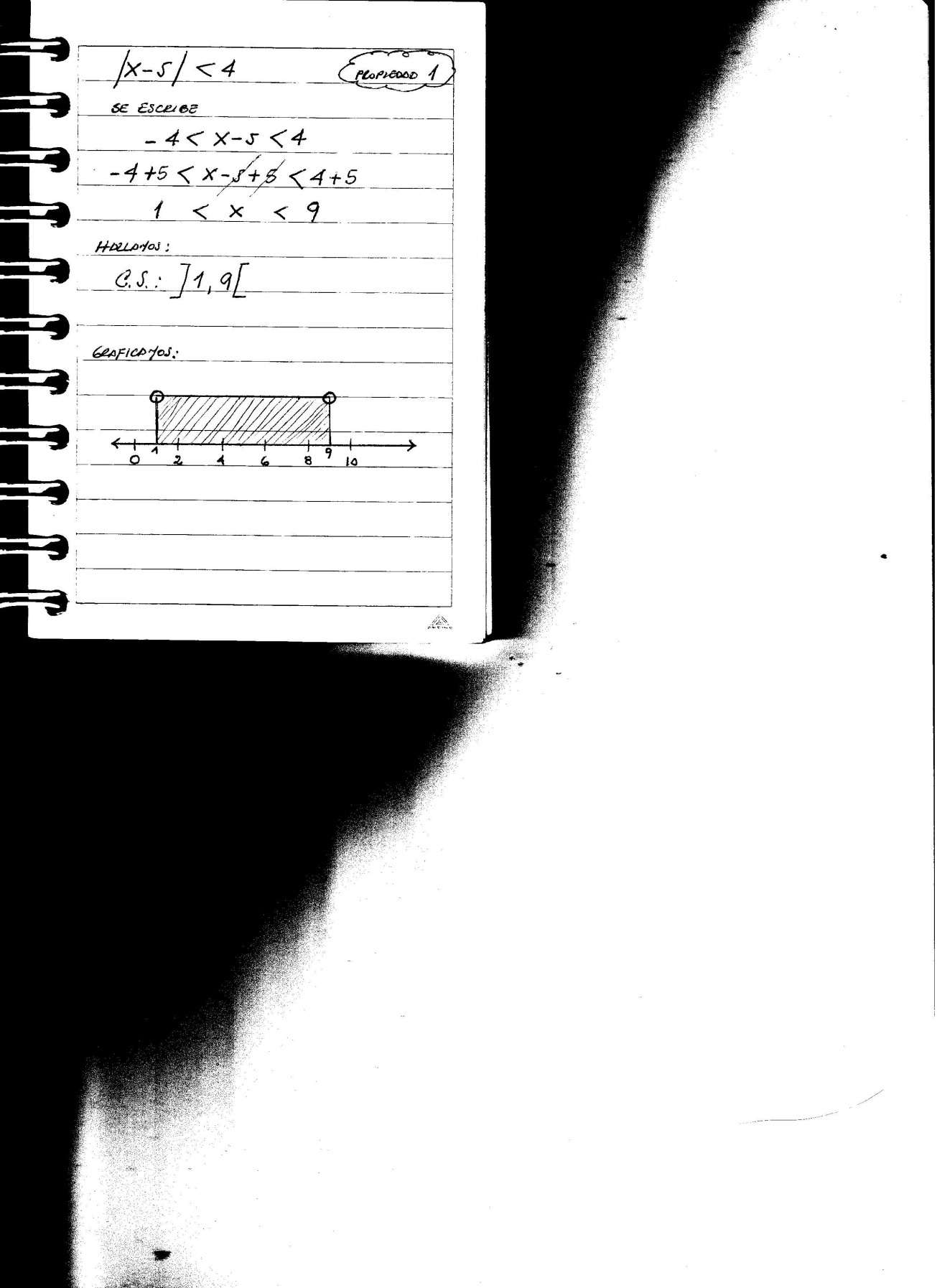 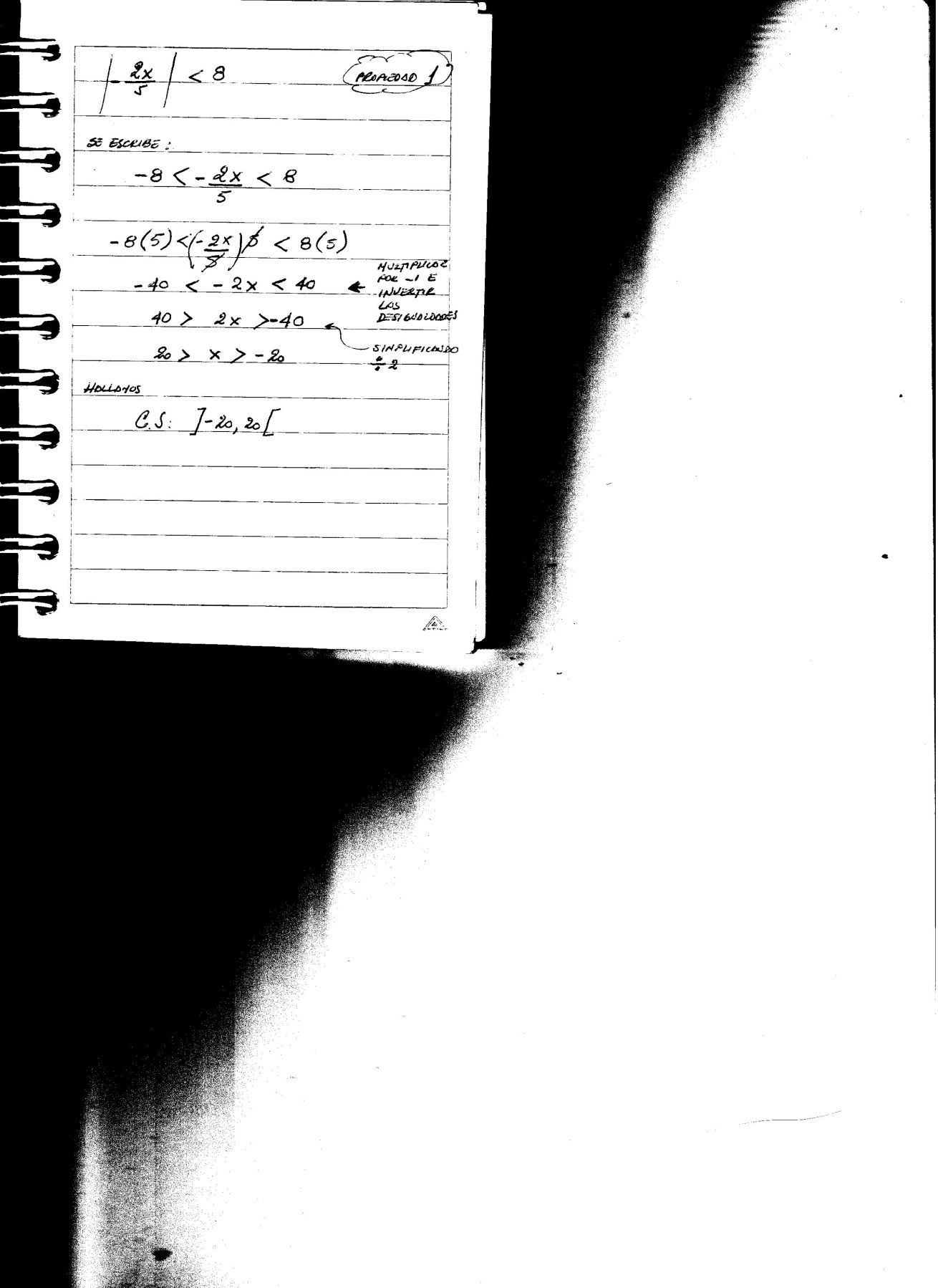 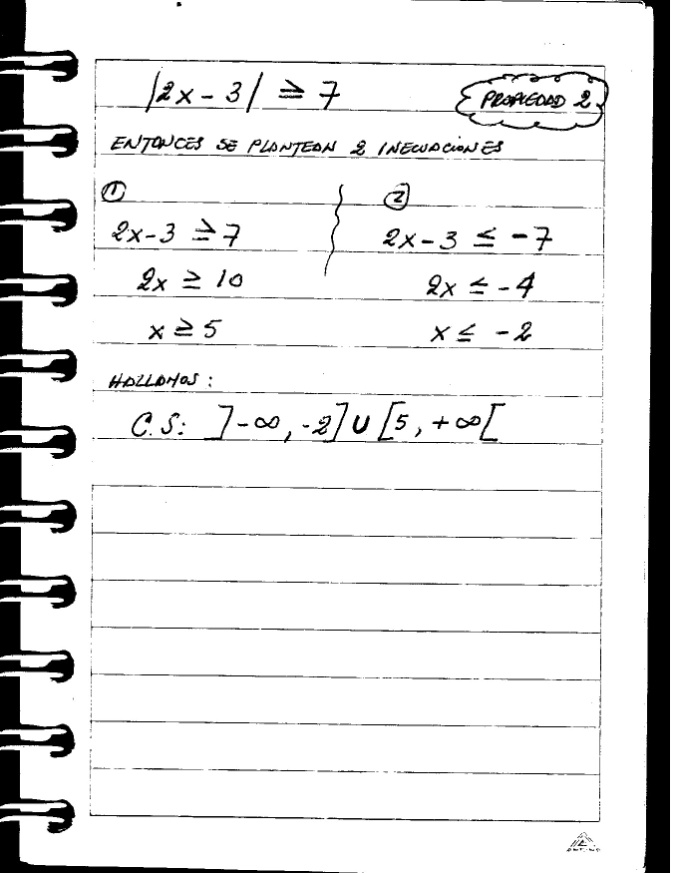 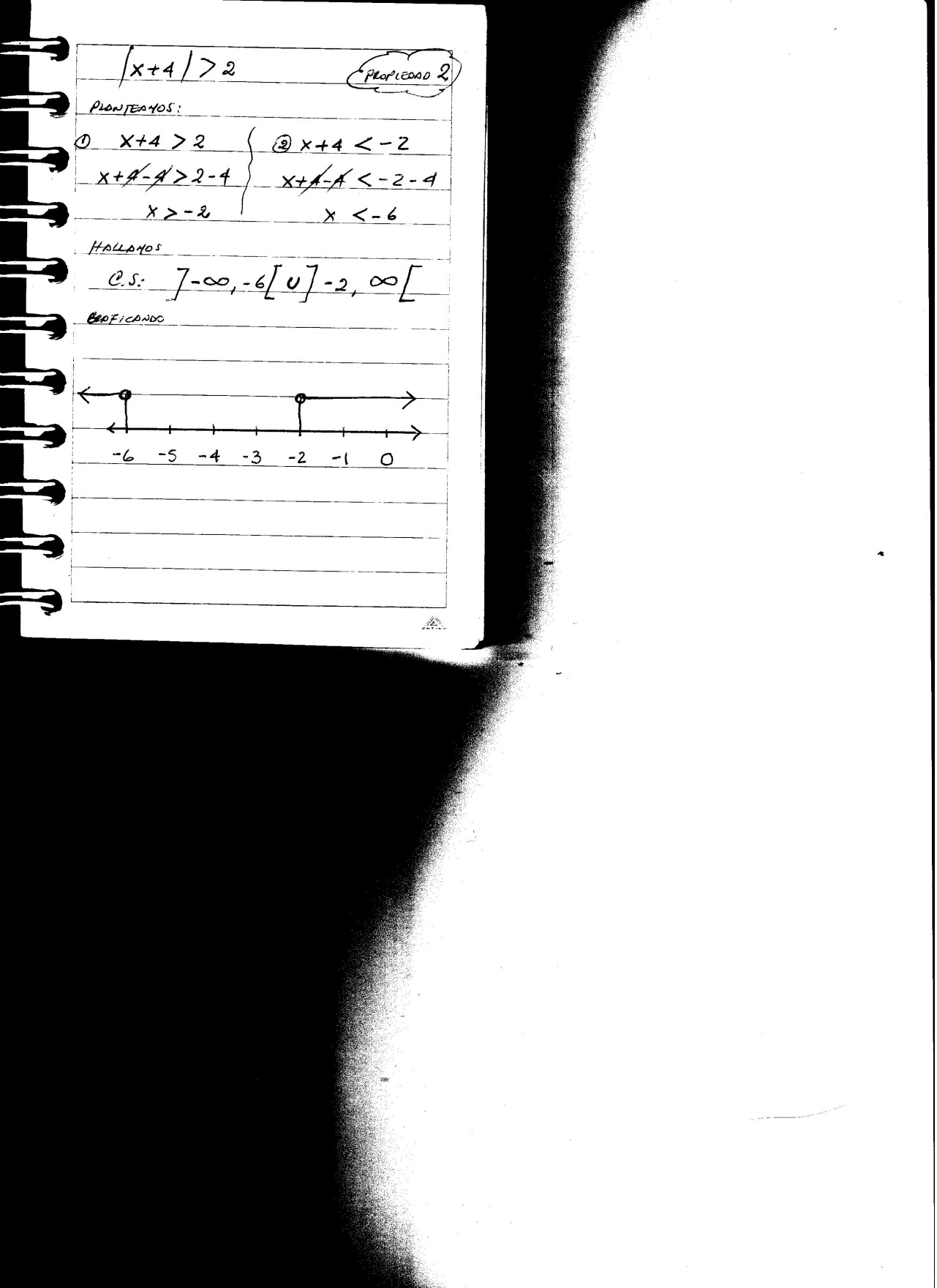 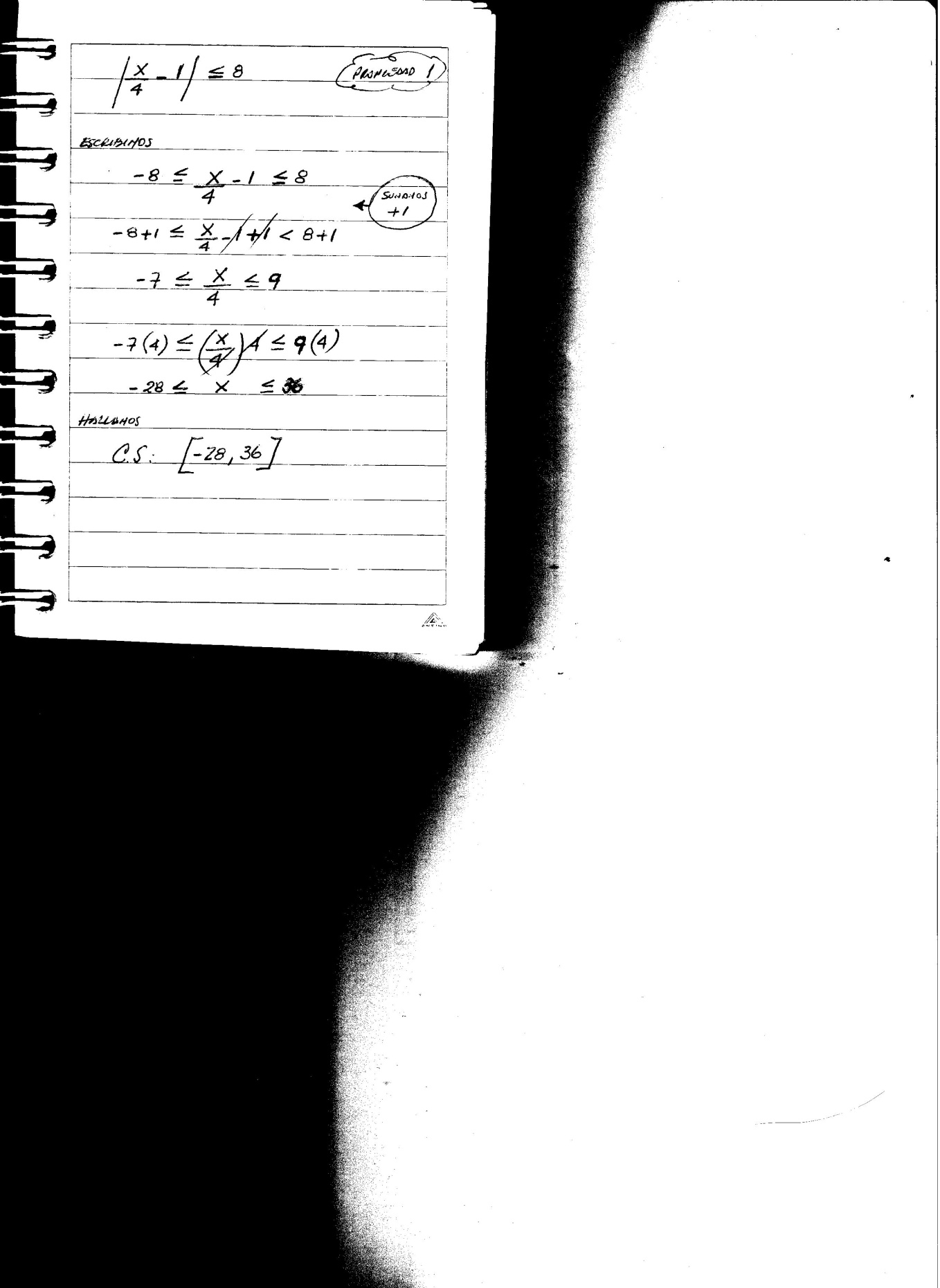 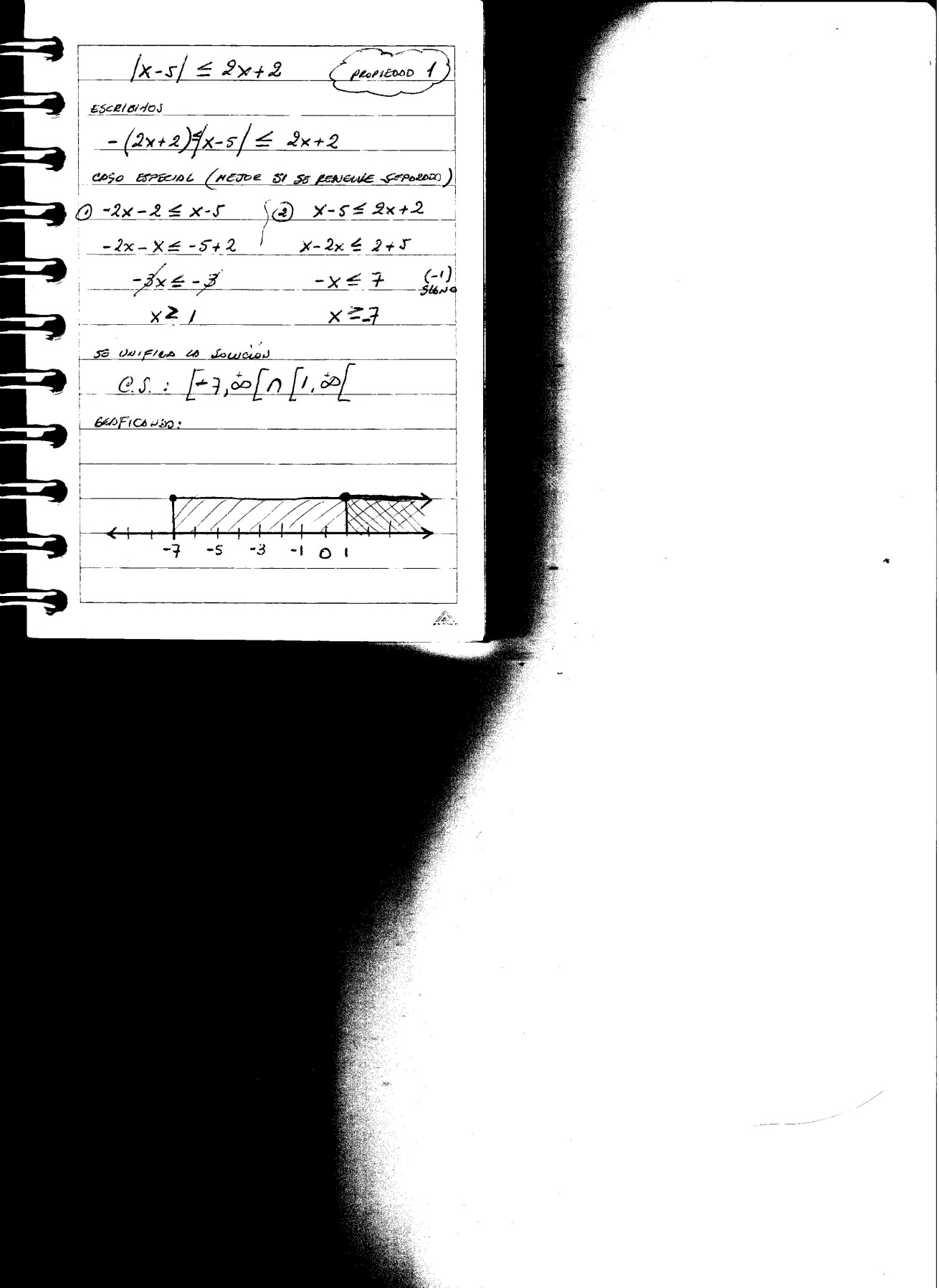 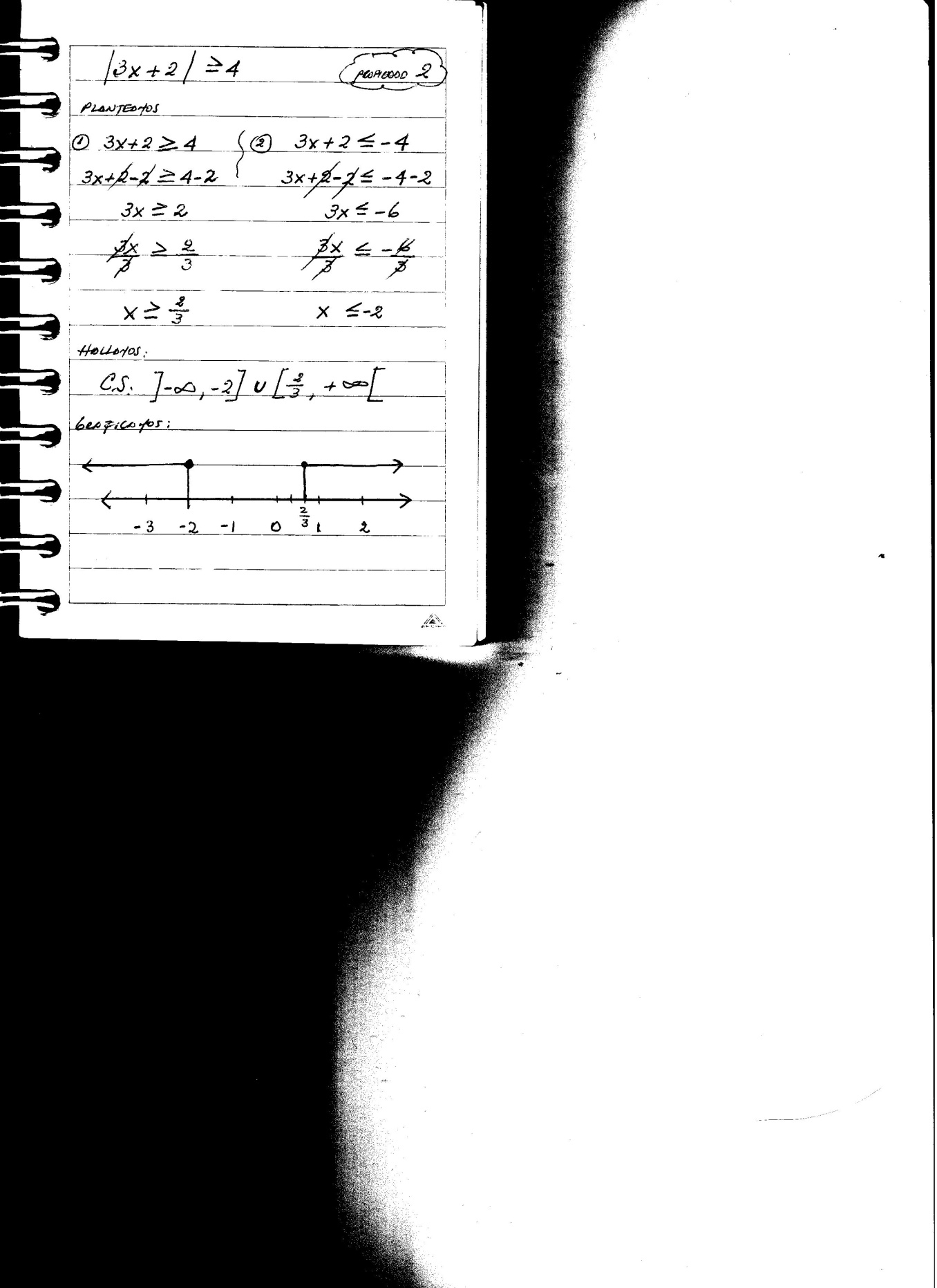 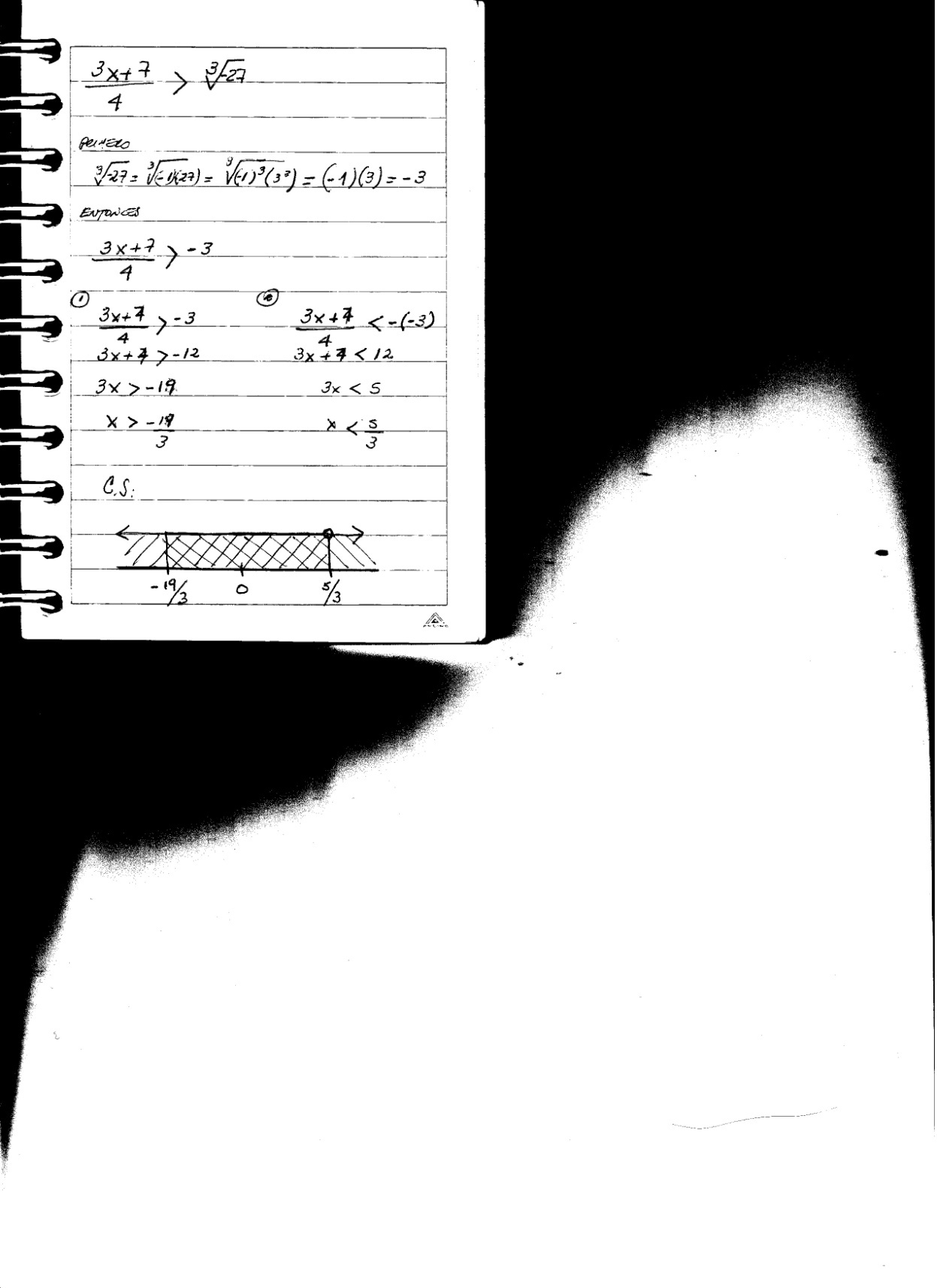 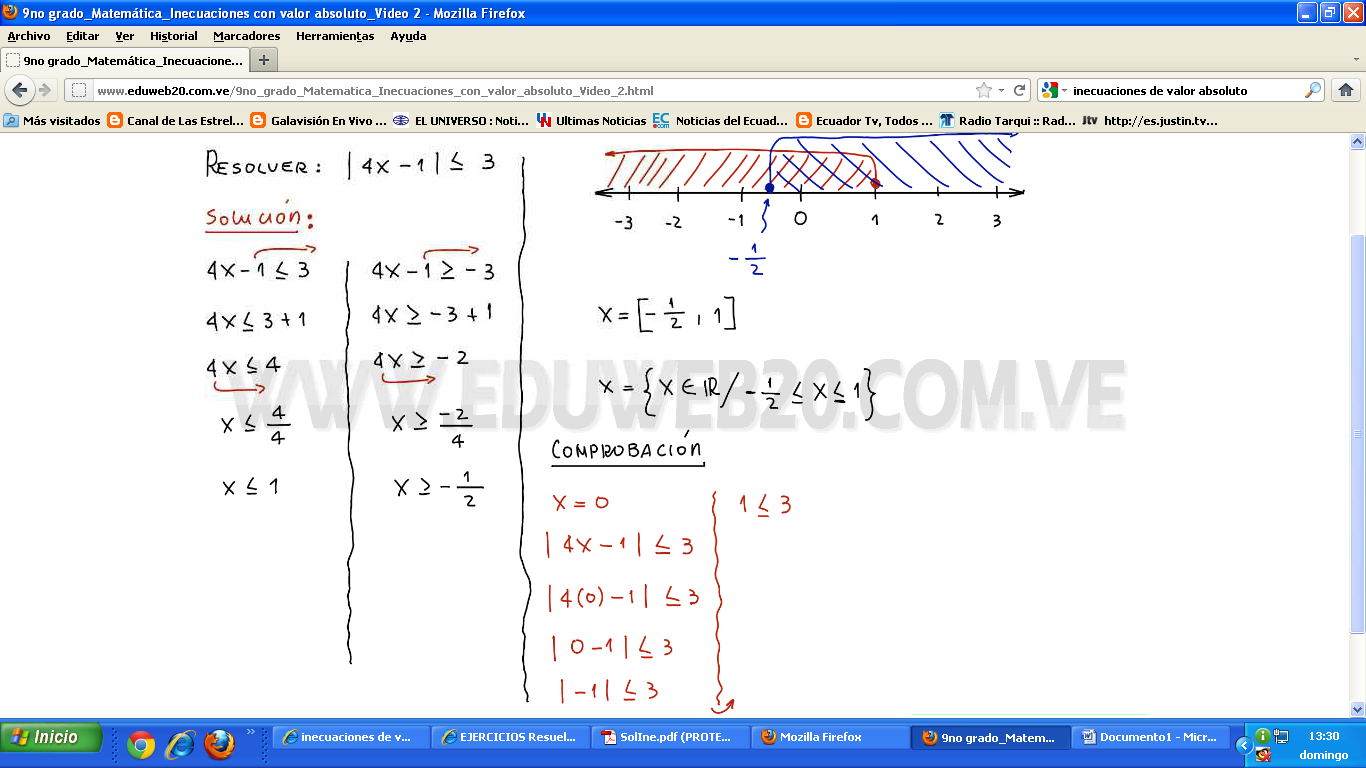 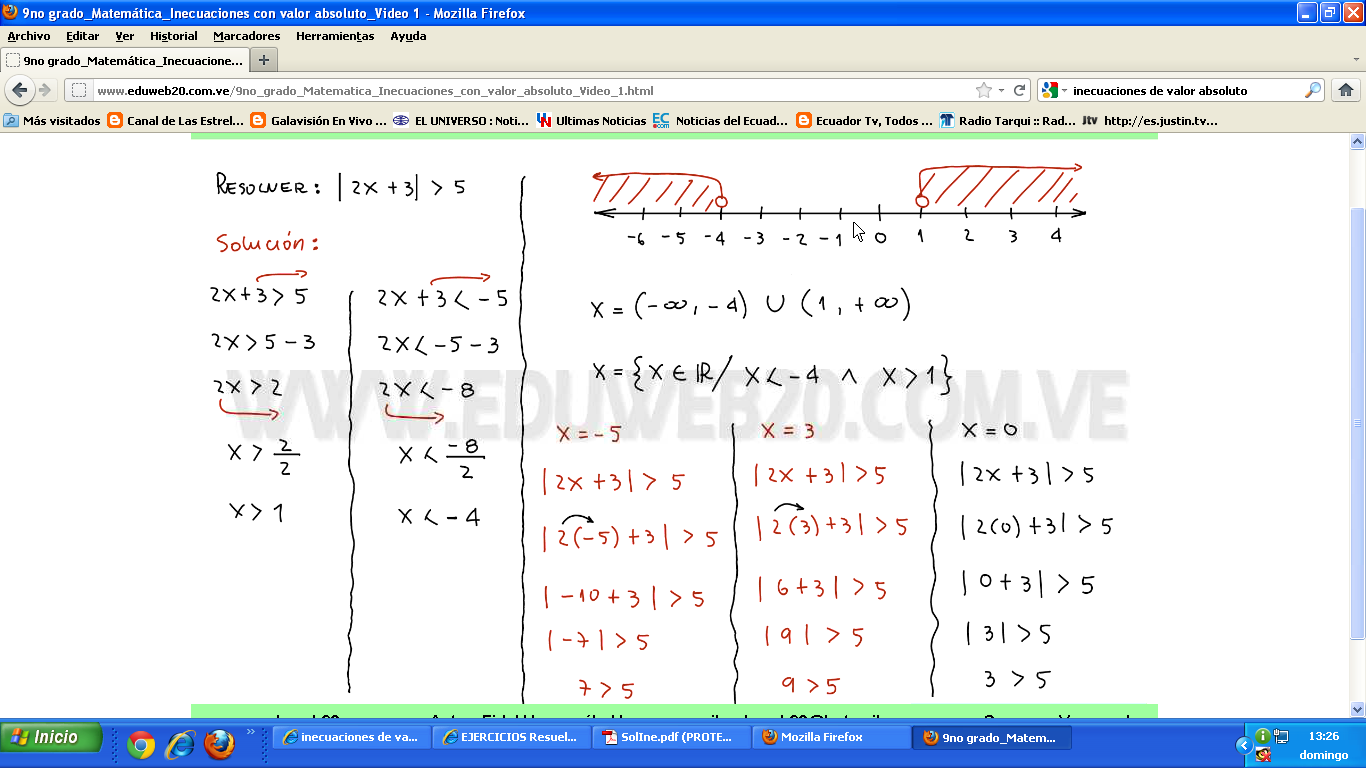 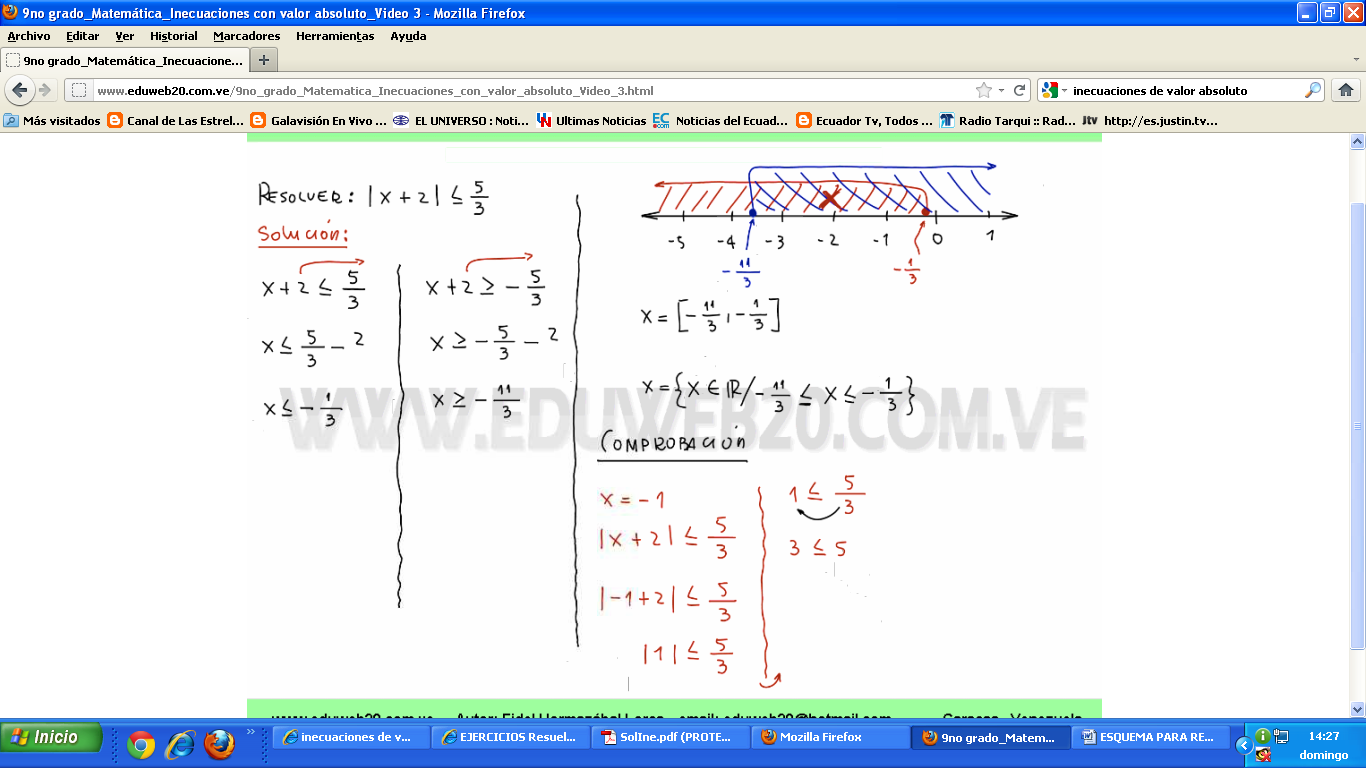 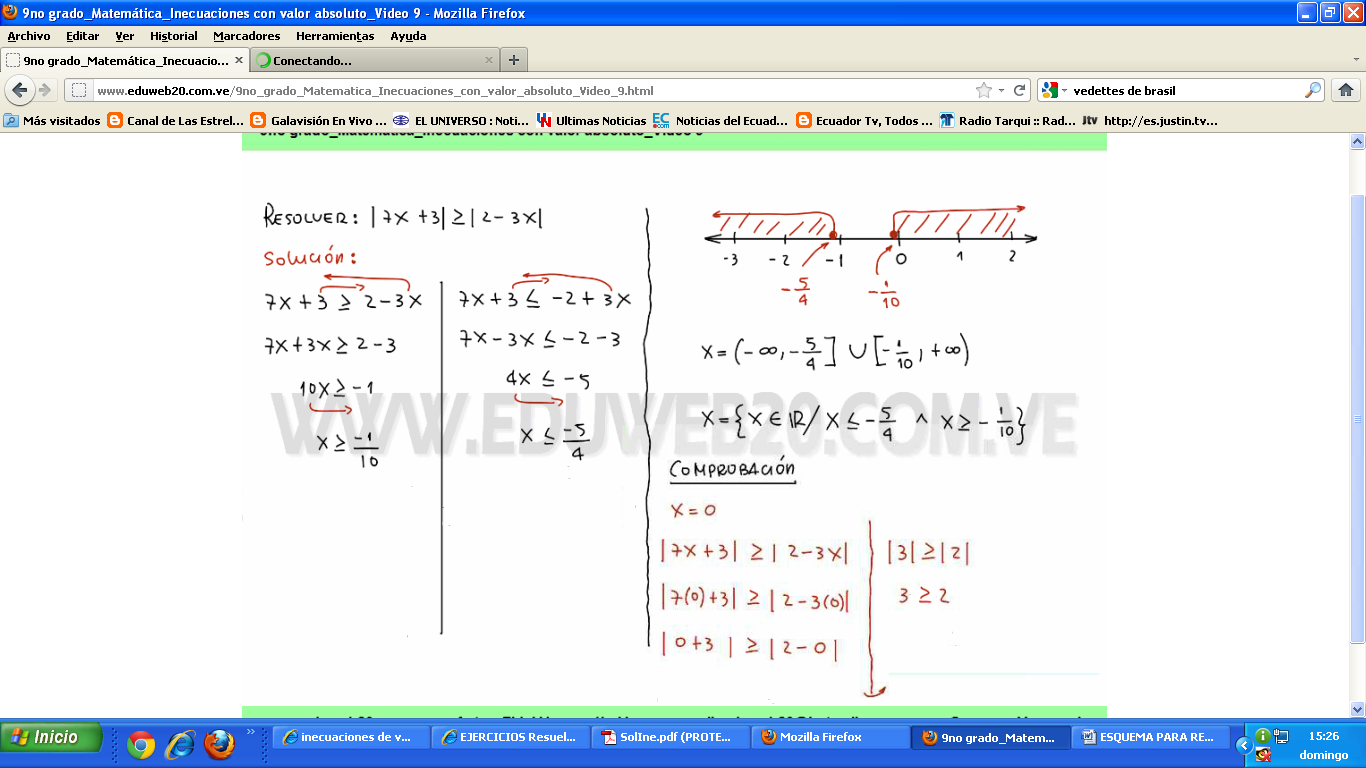 